ЗАЦВЯРДЖАЮДырэктар ДУА ”Нарацкая  сярэдняя школа №1“Подпіс А.А.Сівец 31.08.2022Індывідуальная праграма падрыхтоўкіКазлоўскай Кіры і Юргеля Аляксеяда раённай алімпіядыпа беларускай мове4 класДУА ”Нарацкая сярэдняя школа №1“                                                                      Праграма распрацавана                                                                     настаўнікам пачатковых класаў                                                                     Г. З.Дунец                                               Нарач  2022Мэта: арганізацыя вучэбна-выхаваўчага працэсу такім чынам, каб вучань адчуваў сябе першаадкрывальнікам, даследчыкам, аналітыкам, каб задаткі, якія існуюць у яго, былі як мага больш выкарыстаны.Задачы: 1)забяспечыць умовы для рэалізацыі працэса творчасці;2)садзейнічаць разумоваму развіццю вучняў;3)удасканальваць камунікатыўныя ўменні, якія забяспечваюць развіццё мовы.Тлумачальная запіскаДля кожнага чалавека яго мова самая лепшая, самая родная, самая прыгожая. Трэба, каб роднай мовай карысталіся, узбагачалі яе, у крыўду не давалі.Ніхто не стане спрачацца, што нашы дзеці амаль усе разумеюцьпа-беларуску. Але разумець мову і ведаць яе, размаўляць на ёй, думаць на ёй – гэта зусім розныя рэчы.Дадзеная праграма прызначаецца для вучняў 3-4 класаў, якія рыхтуюцца да  алімпіяды па беларускай мове. Тэмы арыентаваны на ўдасканаленне ведаў, уменняў і навыкаў школьнікаў па вывучаных правілах беларускай арфаграфіі, фанетыкі, словаўтварэння, марфалогіі, аналізу тэксту ў рамках праграмы пачатковых класаў.Красавік1.Гукі і літары. Галосныя і зычныя гукі. Двайная роля літар е,ё,ю,я 2.Цвёрдыя, мяккія і зацвярдзелыя зычныя. Зычныя гукі няпарныя пацвёрдасці і мяккасці.3.Звонкія і глухія зычныя і іх правапіс. Свісцячыя і шыпячыя зычныя.Падоўжаныя зычныя.4.Змякчальны мяккі знак. Раздзяляльны мяккі знак і апостраф. Фанетычныразбор слова.Май1.Значэнне слова. Адназначныя і мнагазначныя словы.2.Прамое і пераноснае значэнне слоў. Амонімы, сінонімы, антонімы.3.Словазлучэнне. Сказ. Тэкст.4.Галоўныя члены сказа і даданыя члены сказа. Неразвітыя і развітыя    сказы. Простыя і складаныя сказы.Верасень1.Склад слова. Аснова і канчатак. Нулявы канчатак.2.Прыстаўка. Правапіс прыставак. Суфікс. Роля суфікса ва ўтварэнніновых слоў.3.Парадак разбора слова па саставе.4.Назоўнік як часціна мовы. Род назоўнікаў.Кастрычнік1.Лік назоўнікаў. Назоўнікі, якія ўжываюцца толькі ў адзіночным ліку.Назоўнікі, якія ўжываюцца толькі ў множным ліку.2.Назоўнікі агульныя і ўласныя.3.Назоўнікі 1-га, 2-га, 3-га скланення.4.Адрозненне націску ў граматычных формах назоўнікаў у рускайбеларускай мовах.Лістапад1.Прыметнік сярод іншых часцін мовы. Залежнасць формы прыметніка адформы назоўніка.2.Змяненне прыметнікаў па родах і ліках.3.Скланенне прыметнікаў. Склонавыя канчаткі прыметнікаў.4.Скланенне прыметнікаў у множным ліку. Адрозненне націску ўграматычных формах прыметнікаў у рускай і беларускай мовах.Снежань1.Займеннік. Агульныя звесткі.2.Змяненне асабовых займеннікаў па склонах. Ужыванне займеннікаў умове.3.Дзеяслоў як часціна мовы. Неазначальная форма дзеяслова.4.Змяненне дзеясловаў па часах. Спражэнне дзеясловаў. Асоба дзеясловаў.Студзень1.Змяненне дзеясловаў прошлага часу. Ужыванне дзеясловаў у мове.2.Адрозненне націску ў граматычных формах дзеясловаў у рускай ібеларускай мовах.3.Тэкст.Тыпы тэкстаў.4.Тэкст.Тыпы тэкстаў.Люты1.План тэксту.2.План тэксту.3.Запіс тэксту пад дыктоўку.4. Запіс тэксту пад дыктоўку.Сакавік1.Слоўнікавая скарбонка.2.Пераклад тэкстаў.3.Пераклад тэкстаў.4.Трэнінг тэставых заданняў, заданні школьных, раённых алімпіядмінулых гадоў.Літаратура1.Латаш І. Б., Трацэўская А. В., Батура І. І., Крыльцова Л. А. Планаванне і работа з адоранымі дзецьмі па беларускай мове. 2-4 класы.2.Паўлоўская В. І. Мова: цікава і займальна.3.Солахаў А. В. Займальны матэрыял па беларускай мове.4.Маўлютава Н. Р. Рознаўзроўневыя дадатковыя заданні па беларускай мове.5. Маўлютава Н. Р., Маўлютава Т. У. Самастойныя работы па беларускай мове.6.Брысь А. В. Алімпіядныя заданні ў пачатковых класах: рыхтуемся і ўдзельнічаем.7.Тлумачальны слоўнік беларускай мовы.8.Федаровіч Г. М. У краіне мастацкага слова.9.Старжынская Н. С. Беларуская мова ў пачатковай школе.ЗАЦВЯРДЖАЮДырэктар ДУА ”Нарацкая  сярэдняя школа №1“Подпіс Сівец А. А.31.08.2022Індывідуальная праграма падрыхтоўкіДзесюкевіча Ягора і Яфімцава Данілыда раённай алімпіядыпа матэматыцы 4 класДУА ”Нарацкая сярэдняя школа №1 “                                                                      Праграма распрацавана                                                                     настаўнікам пачатковых класаў                                                                     Дунец Г. З.Нарач 2022Мэта: арганізацыя вучэбна-выхаваўчага працэсу такім чынам, каб вучань адчуваў сябе першаадкрывальнікам, даследчыкам, аналітыкам, каб задаткі, якія існуюць у яго, былі як мага больш выкарыстаны.Задачы: 1)фарміраваць пазнавальную цікавасць да вывучэння матэматыкі;2)садзейнічаць разумоваму развіццю вучняў;3)развіваць лагічнае мысленне, уменне аналізаваць і сістэматызаваць атрыманыя веды.           Тлумачальная запіскаМатэматыка займае асаблівае месца сярод іншых прадметаў. Яе абстрактны характар і агульнасць метадаў, шырока выкарыстоўваецца ў розных галінах ведаў.Актуальнасць праграмы вызначана тым, што малодшыя школьнікі павінны мець матывацыю да навучання матэматыкі, імкнуцца развіваць свае інтэлектуальныя магчымасці.Матэматыка спрыяе развіццю наглядна-вобразнага і слоўна-лагічнага мыслення, закладвае асновы для фарміравання ў вучняў алгарытмічнай культуры, пазнавальнай самастойнасці, паказвае магчымасці прымянення матэматычных ведаў у паўсядзённым жыцці.Дадзеная праграма прызначаецца для вучняў 3-4 класаў, якія рыхтуюцца да алімпіяды па матэматыцы. Тэмы арыентаваны на ўдасканаленне ведаў, уменняў і навыкаў школьнікаў па вывучаных тэмах у рамках праграмы пачатковых класаў.Красавік 1.Нумарацыя лікаў. Класы, разрады. 2.Геаметрычныя заданні. 3.Лагічныя задачы. 4.Магічныя квадраты.Май1.Рашэнне задач на рух.2.Перыметр і плошча.3.Велічыні.4.Велічыні.Верасень1.Рашэнне задач рознымі спосабамі.2.Нестандартныя задачы на вызначэнне часу.3.Рашэнне нестандартных задач.4.Лагічныя заданні з палачкамі.Кастрычнік1.Вершаваныя задачы. Задачы-казкі.2.Рашэнне задач на кемлівасць.3.Цыклічныя крыжаванкі.4.Пошук заканамернасцей.Лістапад1. Пошук заканамернасцей.2.Рашэнне задач на параўнанне.3.Рашэнне задач на ўзважванне.4.Шарады і галаваломкі.Снежань1. Рашэнне лагічных задач з дапамогай разважанняў.2. Геаметрычныя фігуры і целы.3. Рашэнне задач на дзяленне і разразанне геаметрычных фігур.4. Рашэнне задач на пабудову і змяненне геаметрычных фігур з зададзенай колькасці палачак.Студзень1. Гульні з літарамі і лічбамі.2. Матэматычныя фокусы.3. Аднаўленне лікаў і іх запісы.4. Знаходжанне ў запісе ліку невядомых лічбаў, замененых літарамі.Люты1. Рашэнне задач на знаходжанне лікаў па сумах, узятых парамі.2. Рашэнне задач па суме, рознасці і кратных адносінах.3. Сапраўдныя і несапраўдныя выказванні.4. Сапраўдныя і несапраўдныя выказванні.Сакавік1. Танграм.2. Імгненныя вылічэнні.3. Трэнінг тэставых заданняў, заданні школьных, раённых алімпіяд    мінулых гадоў.4.Трэнінг тэставых заданняў, заданні школьных, раённых алімпіяд    мінулых гадоў.                                                Літаратура1. Акимова, С. Занимательная математика / С. Акимова. — СПб. : Тригон, 1997. — 608 с.2. Аксёнова, Е. Н. Развитие логического мышления школьников. Занимательные задачи в русских сказках : кн. для учителей и родителей / 
Е. Н. Аксёнова. — М. :Гуманитар. изд. центр ВЛАДОС, 2006. — 124 с.3. Большая книга головоломок / Д. А. Гусев и др. — М. : АСТ: Астрель, 2008. — 478 с.4. Гейдман, Б. П. Подготовка к математической олимпиаде. Начальная школа. 2–4 классы / Б. П. Гейдман, И. Э. Мишарина. —4-е изд. — 
М. : Айрис-пресс, 2008. — 128 с.5. Гин, А. А. Задачки-сказки от кота Потряскина : для детей младшего школьного возраста / А. А. Гин. — М. : Вита-пресс, 2002. — 80 с.6. Дендюк, Л. А. Решение математических задач и заданий повышенной сложности в начальной школе : уч. пособие / Л. А. Дендюк. — М :Илекса; Народное образование; Ставрополь : Сервис-школа, 2007. — 280 с.7. Дробышев, Ю. А. Олимпиады по математике: 1–4 классы / 
Ю. А. Дробышев. — М. : Первое сентября, 2003. — 96 с.                                    ЗАЦВЯРДЖАЮ Дырэктар ДУА”Нарацкая  сярэдняя школа №1“Подпіс Сівец А. А.31.08.2023Программа подготовки исследовательской работы по биологии«Экологическая оценка состояния источников пищевойводы в Нарочанском регионе»с учащимися VIII классаЗевалко Эвелиной и Соловьёвой Валериейна 2023 – 2024 учебный годУчитель биологии Куцкевич Жанна ЕфимовнаЦель: -расширить и углубить знания учащихся о воде, водоёмах, об источниках их загрязнения; показать пагубное влияние загрязнённой воды на окружающую среду; содействовать воспитанию бережного отношения к воде; способность воды нести здоровье человеку;- комплексная оценка диффузного стока биогенных элементов с водосборной территории малого водотока на примере реки Сермеж.             Образовательные – Создать условия для знакомства учащихся с ролью воды в жизни человека, в природных системах, с проблемами загрязнения воды и ее очистки. Охрана водоемов от ядовитых отходов, экологических катастроф.Воспитательные – Создать условия для продолжения экологического воспитания, бережного отношения к окружающей среде. Развивающие -  Развивать любознательность, мышление, память, внимательность. Создать условия для продолжения развития умений: выделять главное, устанавливать причинно-следственные связи, проводить эксперимент, применять знания на практике.Задачи:-собрать и систематизировать информацию об экологическом состоянии реки   Сырмеж;-  выявить места диффузного стока биогенных элементов их влияние на состояние реки;провести исследования по содержанию «БПК», фосфатов, хлора, нитратов, нитритов;создавать условия для самостоятельного приобретения новых знаний, эффективного применения их на практикеУчить  граммотно  работать с информацией: собирать необходимые факты, анализировать их, выдвигать гипотезы решения проблем, делать необходимые обобщения, устанавливать закономерности, формулировать аргументированные выводы, находить решения;Список использованной литературыБезрукова В.С. Директору об исследовательской деятельности школы/Библиотека журнала «Директор школы»– М.: Сентябрь, 2002. №2.Дереклеева Н.И. Научно-исследовательская работа в школе. М.: Вербум-М, 2001.-48с.Загвязинский В.И. Учитель как исследователь. – М.: Просвещение, 1980.Зимняя И.А., Шашенкова Е.А. Исследовательская работа как специфический вид человеческой деятельности. Ижевск, 2001.Калинин М.Ю., Волген А.А. Водные ресурсы Минской области.Леонтович А.В. К проблеме исследований в науке и в образовании/ Развитие исследовательской деятельности учащихся: Методический сборник. М.: Народное образование, 2001. С. 33–37Савенков А.И. Одаренный ребенок в массовой школе/ Библиотека журнала «Директор школы» – М.: Сентябрь, 2001.Савенков А.И. Психология исследовательского поведения и исследовательские способности // Исследовательская работа школьников, 2003, №2, 38-49.Счастная Т.П. Рекомендации по написанию научно-исследовательских работ// Исследовательская работа школьников. 2003. №4.Верес Ю.К. Руководство по общественному мониторингу в водных объектах //центр экологических решений, 2016, с. 3-13.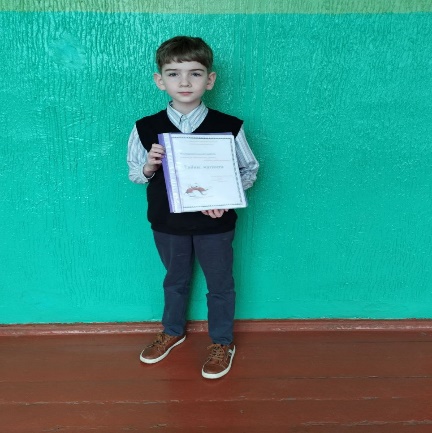 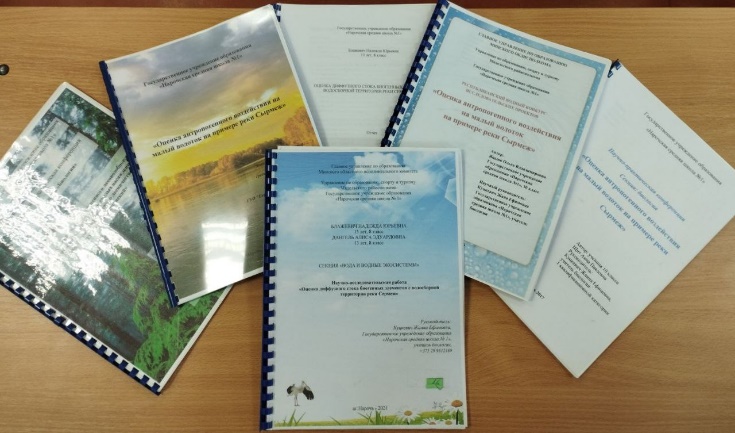 № п/пТема работыРаботу выполняютКласс1.«Экологическая оценка состояния источников питьевой воды в Нарочанском регионе»Зевалко Эвелина Денисовна, Соловьёва Валерия Васильевна8 классНазваниераздела, темаПрактическаячастьФормаконтроляСрок проведения занятий1234Основные этапы научно-исследовательских работ и особенности их выполнения.   (10 ч.)Вводное занятие. Инструктаж по технике безопасности.Требование к написанию ученической научно-исследовательской работы.Рекомендации для организации школьной исследовательской работы.Тема исследования. Актуальность и новизна.Постановка цели, определение задач.Объект, предмет исследования.Изучение объекта исследования.Подбор методов исследования.Подготовка материалов   и оборудования.Определить станции отбора проб. Предварительные результаты работы.Обоснование актуальности и новизны. Формулировка цели и конкретных задач исследования.Определение объекта и предмета исследования. Знакомство с проблемой в литературных источниках. Подбор методов.Проверка работСентябрьСентябрьСентябрьСентябрьОктябрьОктябрьОктябрьОктябрьНоябрьИсследовательские умения.(8 ч.)Специфика реализации научно-исследовательской деятельности в области  естественнонаучных дисциплин. Подготовка к проведению исследования, применению диагностики, построению модели, проведению расчетов и т.п. Этапы проведения исследования. Требования к проведению исследования. Правила оформления результатов исследования Сбор первичной информации.Исследовательские умения: анализ, обобщение, выявление закономерностей, сравнение, причинно-следственные связи.Исследовательские умения: выдвижение и обоснование гипотезы.Исследовательские умения: оценка собственной деятельности, рецензирование работ.Выполнение упражнений, заданийРешение исследовательских задачПодбор методик, диагностик исследования. Отбор фактического материала. Разработка плана исследования. Проведение пробного исследования. Проведение собственного исследования, применение диагностики, построение модели, проведение расчетов и т.п. Обработка и проверка полученных  данных и результатов. Использование современных информационных технологий при выполнении научно-исследовательских работ.Проверка  заданийПроверка решений задачНоябрьНоябрьНоябрьДекабрьДекабрьДекабрьДекабрьЯнварьЯнварьРабота с литературными источниками.(4 ч.) Подбор и обзор научной литературы по теме работы. Подбор и обзор фактологических материалов.Особенности работы с литературными, архивными, интернет-  источниками.Требования к содержанию теоретической части исследования. Правила оформления ссылок и цитат. Работа с каталогом. Работа со справочной литературой.Практическая работа в школьной библиотеке.Обработка литературных источников. Анализ фактологических материалов, определение проблемной ситуации. Анализ проблемной ситуации. Анализ научной литературы по теме исследования. Изучение существующего опыта по теме исследования в отечественной и зарубежной научной практике.Проверка  заданий.ЯнварьЯнварьКомпьютерные энциклопедии.Практическая работа в компьютерном классе.ФевральЭтапы выполнения научно – исследовательской работы.(4ч.)Выбор темы исследования, определение ее актуальности. Постановка цели и задач исследования. Определение объекта и предмета исследования. Выдвижение гипотезы.Изучение научной литературы по теме исследования. Выполнение практической части исследовательской работы.Анализ результатов. Выводы.Проверка выполнения работыПроверка выполнения работыВыполненоФевральФевральМартОсновные требования к структуре и оформлению научно-исследовательских работ. (5ч.)Правила оформления исследовательской работы.Оформление титульного листа и «Содержания». Разделы «Введение» и «Заключение».Значение заключительной части научно-исследовательской работы. Особенности написания заключения.Оформление списка литературы. Принципы оформления литературы. Выходные данные литературных источников. Порядок оформления Интернет-источников.Оформление ссылок.Построение графиков, схем, таблиц. Подготовка копий материалов.Оформление приложения. Составление мультимедийной презентации.Оформление «Содержания»Написание разделовОформление списка литературыОформление приложенияАнализ проделанной работы. Обобщение результатов работы.Выводы по теоретической части. Выводы по практической части.Написание заключительной части работы. Оформление заключения.Проверка выполнения работыПредоставление работы на школьной НПКМартМартМартАпрельАпрельНаучный доклад – итог исследовательской работы школьника.(3ч.)1. Требования к докладу. Критерии оценки доклада.2. Оформление к докладу.Подготовка публичного выступления. 3.Особенности представления и защиты научно-исследовательской работы. Регламент выступленияЗащита работы на НПК на районном конкурсе работ.АпрельАпельМайПодведение итогов.(1ч.)1. Обсуждения. Рефлексия. Подведение итогов работы. Перспективы развития научно-исследовательской работы учащихся. Планирование на будущий год.РефлексияМайМай